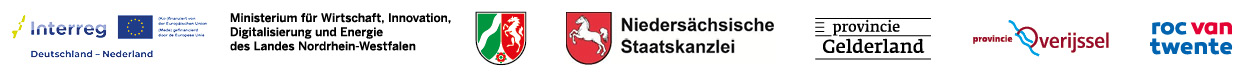 LZG 06b: Presentielijst reizende school (Begeleiders/docenten)NB: niet vergeten: je uren te verantwoorden in TimeTellOndertekening door verantwoordelijke begeleider reizende school(= akkoordverklaring aanwezigheid leerlingen en personeel):Activiteitnummer ontvangen van het projectmanagementSchoolnaam:Activiteit:NrNaamAantal urenHandtekeningNrNaamAantal urenHandtekening12345678910Naam:Functie:Datum/Handtekening: